Le bilan de mon  2e trimestre par (Prénom)  ___________________________  6e SiLes compétences validées en badmintonLes compétences validées en handball * l'évaluation est disponible sur pronotes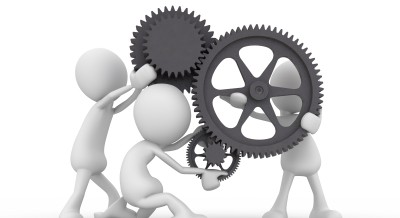 Appréciation construite ensemble élève / professeur:www.zestedecours.com - 13 Mars 2018RougeJauneVertVert expertD1 Compétences motrices - je sais mettre en place une tactique simple pour rompre l'échange avec un amortiJe ne sais pas le faireJe suis en train de l'apprendreJe sais le faireJe le maîtriseD4 Compétences sociales - Je connais les règles et je sais compter les points- Je sais aider et coacher un partenaireJe ne sais pas le faireJe suis en train de l'apprendreJe sais le faireJe le maîtriseRougeJauneVertVert expertD1 Compétences motrices - je sais me différencier attaquant et défenseur- je sais faire des choix: dribbler, passer ou tirer- je sais lancer à une main, rattraper à deux mainsJe ne sais pas le faireJe suis en train de l'apprendreJe sais le faireJe le maîtriseD4 Compétences liées à la santé- Je sais prendre ma fréquence cardiaque- Je sais m'échauffer avec progressivité Je ne sais pas le faireJe suis en train de l'apprendreJe sais le faireJe le maîtriseAuto-appréciation de mon travail ce trimestreAuto-appréciation de mon travail ce trimestreAuto-appréciation de mon travail ce trimestreNombre de points vertsAppréciation du bulletinConseils pour progresser